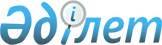 О внесении изменений в приказ Министра сельского хозяйства Республики Казахстан от 15 ноября 2002 года № 372 "Об утверждении нормативных правовых актов в области ветеринарии"
					
			Утративший силу
			
			
		
					Приказ Министра сельского хозяйства Республики Казахстан от 20 мая 2008 года № 318. Зарегистрирован в Министерстве юстиции Республики Казахстан 3 июня 2008 года № 5227. Утратил силу приказом и.о. Министра сельского хозяйства Республики Казахстан от 31 декабря 2009 года № 761

      Сноска. Утратил силу приказом и.о. Министра сельского хозяйства РК от 31.12.2009 № 761 (порядок введения в действие см. п. 4).      В соответствии с пунктом 2 постановления Правительства Республики Казахстан от 2 марта 2007 года N 164 "Некоторые вопросы Комитета государственной инспекции в агропромышленном комплексе Министерства сельского хозяйства Республики Казахстан"  ПРИКАЗЫВАЮ: 

      1. Внести в приказ Министра сельского хозяйства Республики Казахстан от 15 ноября 2002 года N 372 "Об утверждении нормативных правовых актов в области ветеринарии" (зарегистрированный в Реестре государственной регистрации нормативных правовых актов за N 2087) следующие изменения: 

      в приложении 2 к Правилам выдачи ветеринарных документов (ветеринарно-санитарное заключение, ветеринарное свидетельство, ветеринарный сертификат, ветеринарная справка) ветеринарными инспекторами на объекты государственного ветеринарного надзора по всему тексту слова "Департамент ветеринарии" заменить словами "Комитет государственной инспекции в агропромышленном комплексе". 

      2. Настоящий приказ вводится в действие по истечении десяти календарных дней после дня его первого официального опубликования.       Министр                                    А. Куришбаев
					© 2012. РГП на ПХВ «Институт законодательства и правовой информации Республики Казахстан» Министерства юстиции Республики Казахстан
				